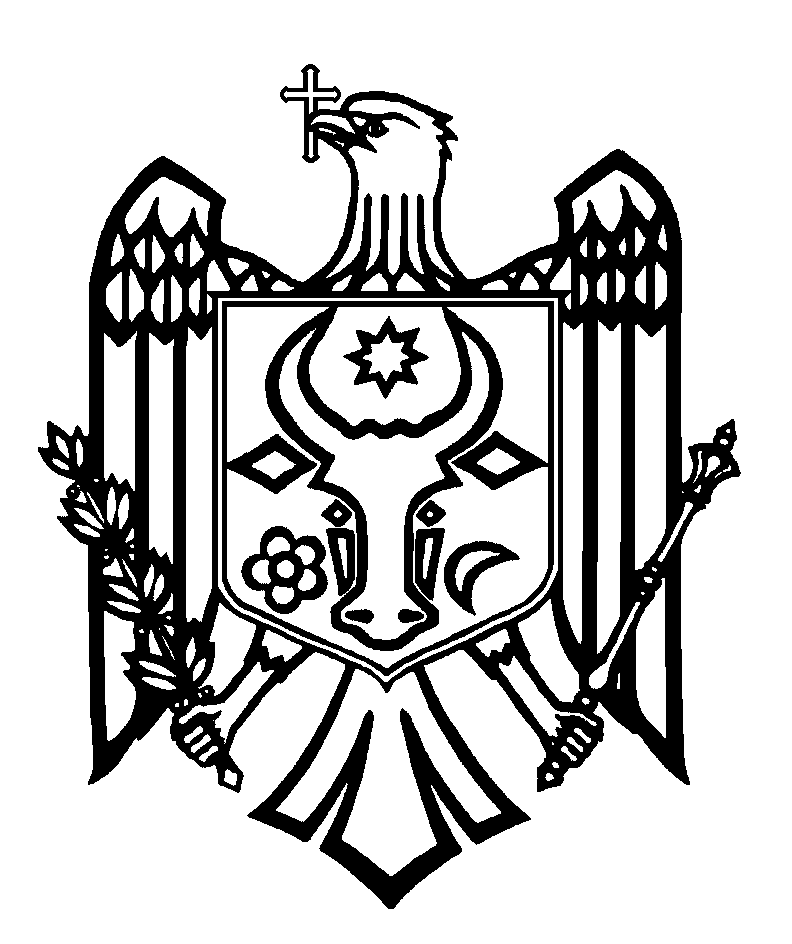 CURTEA DE CONTURI A REPUBLICII MOLDOVAH O T Ă R Â R E A nr.50 din 10 septembrie 2021cu privire la Raportul auditului conformității asupra achizițiilor publice în cadrul sistemului Ministerului Afacerilor Interne în anii 2019-2020Curtea de Conturi, în prezența ministrului Afacerilor Interne, dna Ana Revenco; Secretarului de stat al Ministerului Afacerilor Interne, dl Serghei Diaconu; șefului Direcției managementul proiectelor al Inspectoratului General al Poliției, dl Vadim Ardeleanu; șefului Direcției logistică a Inspectoratului General pentru Situații de Urgență, dl Dorin Matveev; comandantului adjunct al Inspectoratului General de Carabinieri, dl Vasile Ionel; șefului adjunct al Inspectoratului General al Poliției de Frontieră, dl Valentin Fiodorov; șefului adjunct al Serviciului medical al Ministerului Afacerilor Interne, dl Vitalie Moraru; directorului interimar al Agenției Rezerve Materiale, dl Alexandr Didîc; șefului Clubului sportiv central „Dinamo”, dl Ion Bucur; Directorului Serviciului Tehnologii Informaționale al Ministerului Afacerilor Interne, dl Alexandru Putere; rectorului Academiei „Ștefan cel Mare”, dl Dinu Ostavciuc, șefului Direcției achiziții publice a Ministerului Finanțelor, dl Sergiu Căinăreanu, precum și a altor persoane cu funcții de răspundere,  în cadrul ședinței video, în legătură cu evoluția și tendința situației epidemiologice a infecției Covid-19 în Republica Moldova, călăuzindu-se de art.3 alin.(1) și art.5 alin.(1) lit. a) din Legea privind organizarea și funcționarea Curții de Conturi a Republicii Moldova, a examinat Raportul auditului conformității asupra achizițiilor publice în cadrul sistemului Ministerului Afacerilor Interne în anii 2019-2020.Misiunea de audit public extern a fost realizată conform Programului activității de audit a Curții de Conturi pe anii 2020 și, respectiv, 2021, având drept scop evaluarea conformității achizițiilor publice în cadrul sistemului Ministerului Afacerilor Interne în anii 2019-2020. Auditul a fost planificat și s-a desfășurat în conformitate cu Standardele Internaționale ale Instituțiilor Supreme de Audit aplicate de Curtea de Conturi (ISSAI 100, ISSAI 400 și ISSAI 4000). Examinând Raportul de audit, precum și explicațiile persoanelor cu funcții de răspundere  prezente la ședința video, Curtea de Conturi A CONSTATAT:achizițiile publice desfășurate în cadrul Ministerului Afacerilor Interne în anii 2019-2020 nu au întrunit în totalitate principiile fundamentale aplicate în acest domeniu, fiind identificate următoarele probleme: (i) reglementarea necorespunzătoare a activității grupurilor de lucru pentru achiziții în cadrul autorităților contractante; (ii) planificarea nereală și inexactă a necesităților de achiziții de bunuri, lucrări și servicii sau tergiversarea procedurilor de achiziții, soldată cu nevalorificarea alocațiilor (221,0 mil.lei); (iii) elaborarea restrictivă a specificațiilor tehnice a condus la limitarea concurenței;  (iv) admiterea costurilor finale exagerate ale rețelei de radiocomunicații din cauza aplicării unor adaosuri comerciale nelegitime, ceea ce a generat prejudicierea bugetului de stat (cu 24,4 mil.lei), precum și pierderi bugetare (de 14,5 mil.lei); (v) acceptarea plăților în lipsa proceselor-verbale de recepție a lucrărilor, documentelor justificative etalonului cantitativ și valoric privind executarea lucrărilor de construcție a rețelei (30,6 mil.lei); (vi) întocmirea documentației de atribuire și a contractelor de achiziții de lucrări în lipsa unor proiecte și devize generale de cheltuieli, expertizate în mod regulamentar (107,9 mil.lei); (vii) achitarea neregulamentară a plăților în avans unei organizații internaționale pentru lucrări care au depășit un termen de patru ani, fără a transmite lucrările (28,7 mil.lei);  (viii) procurarea a 20 de poziții de echipamente pentru angajați (în sumă de 11,5 mil.lei), în lipsa specificării în etichetă a compoziției fibroase (în %) a stofei, ori după caz,  compoziția indicată în etichetă nu corespundea criteriilor din specificațiile contractului încheiat, fiind achiziționate echipamente cu un conținut înalt de fibre sintetice în defavoarea celor naturale; (ix) încheierea acordurilor adiționale prin care a fost majorat volumul achizițiilor de lucrări (cu suma de 7,3 mil.lei), nerespectând clauzele contractuale încheiate în urma licitațiilor; (x) la încheierea contractelor de achiziție, nesolicitarea regulamentară de la operatorii economici desemnați câștigători a garanției de bună execuție a contractului (21,2 mil.lei); (xi) divizarea contractelor prin aplicarea procedurilor de achiziții publice, în special de valoare mică (10,1 mil.lei) și altele.În consecință, cele consemnate au influențat în mod negativ procesele de estimare, planificare și executare a bugetelor autorităților contractante în corelare cu principiile de bună guvernare, au limitat transparența și eficiența achizițiilor publice desfășurate în cadrul Ministerului Afacerilor Interne.Reieșind din cele expuse, în temeiul art.14 alin.(2), art.15 lit.d) și art.37 alin.(2) din Legea nr.260 din 07.12.2017, Curtea de ConturiHOTĂRĂŞTE:1. Se aprobă Raportul auditului conformității asupra achizițiilor publice în cadrul sistemului Ministerului Afacerilor Interne în anii 2019-2020, anexat la prezenta Hotărâre.             2. Prezenta Hotărâre și Raportul de audit se remit:2.1. Guvernului Republicii Moldova, pentru informare și examinare prin prisma competențelor și pentru dispunerea:2.1.1 plafonării adaosurilor comerciale la bunurile, lucrările și serviciile achiziționate de  autoritățile contractante cu achitare din bugetul public național;2.1.2. redresării situației cu privire la înstrăinarea a 28 de turnuri de telecomunicații şi alte elemente de infrastructură ale rețelei de radiocomunicații a Inspectoratului General al Poliției de Frontieră, patrimoniu public în valoare de 31,2 mil.lei, ca rezultat al procedurii de executare silită care durează timp de 7 ani;2.2. Președintelui Republicii Moldova, pentru informare;2.3. Parlamentului Republicii Moldova, pentru informare și examinare, după caz, în cadrul Comisiei parlamentare de control al finanțelor publice;2.4. Ministerului Finanțelor, pentru informare și examinare prin prisma competențelor delegate  în domeniul finanțelor publice, precum și pentru:2.4.1. dezvoltarea sistemului de achiziții electronice SIA „RSAP” MTender care să asigure transparența maximă și mecanisme eficiente de monitorizare a întregului proces al achizițiilor publice și să permită desfășurarea eficientă și transparentă a tuturor tipurilor de achiziții publice, în concordanță cu legislația în vigoare, precum și elaborarea unui mecanism de recunoaștere a semnăturilor operatorilor economici nerezidenți, potențiali participanți la procedurile de achiziție publică;2.4.2. modificarea mecanismului de aplicare a Legii nr.131/2015 privind achizițiile publice ținând cont de prevederile cadrului legal în vigoare, cu stabilirea valorii pragurilor de achiziții menite să asigure conformitatea procedurilor de achiziție publică, inclusiv asigurarea transparenței achizițiilor de valoare mică prin sistemul de achiziții electronice;2.4.3. neadmiterea finanțării lucrărilor de reparații și investiții capitale prin proiecte și devize generale de cheltuieli nefundamentate și neexpertizate în modul stabilit, precum și în lipsa planificării și alocării regulamentare a mijloacelor financiare la capitolul investiții capitale prin legile bugetare anuale;Serviciului Vamal, pentru examinare și luare de atitudine prin prisma competențelor atribuite referitor la efectuarea controlului ulterior asupra respectării legislației vamale de către subiecții implicați în realizarea Contractului nr.273AP din 06.12.2017 privind achiziția echipamentelor pentru realizarea rețelei de radiocomunicații în standard TETRA (în sumă de 6,9 mil. euro) și a Acordului de subcontract din 31.05.2018 privind livrarea bunurilor, lucrărilor și serviciilor (în valoare de 2,4 mil. euro), în ceea ce ține de corectitudinea calculării și achitării drepturilor de import, verificarea majorării valorii mărfurilor/echipamentelor pe teritoriul vamal al Republicii Moldova si, respectiv, onorarea obligațiilor față de bugetul de stat de către operatorii economici rezidenți și nerezidenți;Serviciului Fiscal de Stat, pentru examinare și luare de atitudine prin prisma atribuțiilor funcționale referitor la efectuarea controlului fiscal privind corectitudinea calculării și achitării de către operatorul economic rezident (subcontractor) a impozitelor la bugetul de stat aferente executării Contractului nr.273AP din 06.12.2017 privind achiziția echipamentelor pentru realizarea rețelei de radiocomunicații în standard TETRA (în sumă de 6,9 mil. euro) și a Acordului de subcontract din 31.05.2018 privind livrarea bunurilor, lucrărilor și serviciilor (în valoare de 2,4 mil. euro);2.7. Ministerului Economiei, pentru informare și examinare prin prisma competențelor delegate, precum și asigurarea elaborării cadrului normativ de standardizare și reglementare tehnică pentru sectorul industriei ușoare pe teritoriul Republicii Moldova;2.8. Agenției Naționale pentru Soluționarea Contestațiilor, pentru informare și examinare prin prisma atribuțiilor funcționale în vederea identificării unui mecanism de răspundere a operatorilor economici care fac abuz de dreptul de a contesta de nenumărate ori procedura de achiziție publică, ceea ce, în consecință, duce la tergiversarea și/sau neîncheierea contractelor de achiziții și nevalorificarea alocațiilor bugetare, cu impact asupra executării obiectivelor instituţionale;2.9. Agenției pentru Supraveghere Tehnică, pentru autosesizare și examinare conform competențelor a constatărilor expuse în Capitolul 4.3.4 din Raportul de audit în vederea efectuării controlului volumelor și a costului lucrărilor executate la obiectele de construcții și reparații capitale în lipsa unor proiecte și devize generale de cheltuieli, expertizate în mod regulamentar și finanțate din bugetul de stat; 2.10. Ministerului Afacerilor Interne și instituțiilor din subordine supuse auditului, pentru luare de atitudine și asigurarea implementării recomandărilor expuse în Raportul de audit;2.11. Procuraturii Generale a Republicii Moldova, pentru autosesizare și examinare conform competențelor a constatărilor expuse în Raportul de audit, în special în Capitolul 4.4.1 referitor la achiziția echipamentelor pentru realizarea rețelei de radiocomunicații în standard TETRA.3. Prezenta Hotărâre intră în vigoare din data publicării în Monitorul Oficial al Republicii Moldova și poate fi contestată cu o cerere prealabilă la autoritatea emitentă în termen de 30 de zile de la data publicării. În ordine de contencios administrativ, Hotărârea poate fi contestată la Judecătoria Chișinău, sediul Râșcani (MD-2068, mun. Chișinău, str. Kiev nr.3), în termen de 30 de zile din data comunicării răspunsului cu privire la cererea prealabilă sau din data expirării termenului prevăzut pentru soluționarea acesteia.4. Curtea de Conturi va fi informată, în termen de 12 luni din data publicării Hotărârii în Monitorul Oficial al Republicii Moldova, despre acțiunile întreprinse pentru executarea subpunctelor 2.4 - 2.10 din prezenta Hotărâre. 5. Hotărârea și Raportul auditului conformității asupra achizițiilor publice în cadrul sistemului Ministerului Afacerilor Interne în anii 2019-2020 se plasează pe site-ul oficial al Curții de Conturi (http://www.ccrm.md/hotariri-si-rapoarte-1-95).Marian LUPU,Președinte